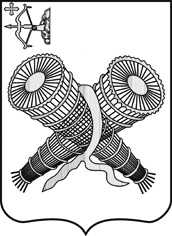 АДМИНИСТРАЦИЯ ГОРОДА СЛОБОДСКОГОКИРОВСКОЙ ОБЛАСТИПОСТАНОВЛЕНИЕ30.06.2020 							                                                                 № 1071г. Слободской Кировской областиО внесении изменения в постановление администрации города Слободского от 29.11.2019 № 2378В соответствии со статьей 179 Бюджетного кодекса Российской Федерации, Федеральным законом от 28.06.2014 № 172-ФЗ «О стратегическом планировании в Российской Федерации», постановлениями администрации города Слободского от 28.08.2013 № 176 «О разработке, реализации и оценке эффективности реализации муниципальных программ на территории муниципального образования «город Слободской», от 18.07.2019 № 1468 «Об утверждении перечня муниципальных программ муниципального образования «город Слободской» администрация города Слободского  ПОСТАНОВЛЯЕТ:1.	Внести изменение в постановление администрации города Слободского от 29.11.2019 № 2378 «Об утверждении муниципальной Программы «Городское хозяйство муниципального образования «город Слободской» на 2020-2026 годы» (далее - постановление):1.1. Дополнить в приложении №3 к Программе «Городское хозяйство муниципального образования «город Слободской» на 2020-2026 годы источник финансирования Подпрограммы «Развитие общественной инфраструктуры в муниципальном образовании «город Слободской» на 2020-2026 годы следующей строкой:- «внебюджетные средства».1.2. Дополнить в приложении №7 к Программе «Городское хозяйство муниципального образования «город Слободской» на 2020-2026 годы ПАСПОРТ муниципальной Подпрограммы  «Развитие общественной инфраструктуры в муниципальном образовании «город Слободской» на 2020-2026 годы:- в целевые показатели эффективности реализации Подпрограммы включить  показатель «количество объектов, переданных в состав общего имущества многоквартирных домов»;- в объем ассигнований Подпрограммы включить «внебюджетные средства». Приложение №7 прилагается.1.3. В Паспорте подпрограммы строку «Объемы ассигнований Подпрограммы» изложить в новой редакции:1.4. В Приложение № 3 Программы строки подпрограммы «Развитие общественной инфраструктуры в муниципальном образовании «город Слободской» на 2020-2026 годы изложить в новой редакции:2.	Контроль за исполнением постановления возложить на заместителя главы администрации города Слободского -  управляющего делами Шабалина И.О.3.	Настоящее постановление вступает с силу со дня официального опубликования (обнародования).Глава города Слободского                 И.В. ЖелваковаПриложение  № 7к Программе «Городское хозяйство муниципального образования «город Слободской» на 2020-2026 годыПАСПОРТ  муниципальной подпрограммы  «Развитие общественной инфраструктуры в муниципальном образовании «город Слободской» на 2020-2026 годыОбъемы ассигнований Подпрограммы123489,4 тыс. руб. – всего:118154,6 тыс. руб. – средства областного бюджета;2181,7 тыс. руб. - средства бюджета города;3153,1 тыс. руб. - внебюджетные средства.СтатусНаименование муниципальной Программы, подпрограммы,  отдельного мероприятияВсего2020 год2021 год2022 год2023 год2024 год2025 год2026 годПодпрограммаРазвитие общественной инфраструктуры в муниципальном образовании «город Слободской» на 2020-2026 годывсего123489,420689,40025700257002570025700ПодпрограммаРазвитие общественной инфраструктуры в муниципальном образовании «город Слободской» на 2020-2026 годыобластной бюджет118154,620154,60024500245002450024500ПодпрограммаРазвитие общественной инфраструктуры в муниципальном образовании «город Слободской» на 2020-2026 годыбюджет города2181,7181,700500500500500ПодпрограммаРазвитие общественной инфраструктуры в муниципальном образовании «город Слободской» на 2020-2026 годыиные внебюджетные источники3153,1353,100700700700700Наименование ПодпрограммыРазвитие общественной инфраструктуры в муниципальном образовании «город Слободской» на 2020-2026 годы (далее – Подпрограмма)Ответственный исполнитель ПодпрограммыОрганизационный отдел администрации города СлободскогоСоисполнители ПодпрограммыОбщественные организации, организации территориального общественного самоуправления  (далее – ТОС), юридические лицаЦели Подпрограммы        Повышение активности участия населения в осуществлении местного самоуправления и развития территории городаЗадачи Подпрограммы   - строительство или восстановление объектов социальной инфраструктуры города Слободского;- создание условий для повышения уровня участия населения в  разрешении собственных проблем и в планировании  и расходе бюджетных средств;- финансовая поддержка проектов социальной направленности, инициированных, подготовленных и осуществляемых при широком участии населенияЦелевые показатели эффективности реализации Подпрограммы- количество подготовленных заявок на участие в Проекте по поддержке местных инициатив, шт.;- реализация инвестиционных проектов, прошедших конкурсный отбор, %;- количество объектов, переданных в состав общего имущества многоквартирных домовЭтапы и сроки  реализации  Подпрограммы 2020 - 2026 годы, выделение этапов не предусмотрено                                Объемы ассигнований Подпрограммы123489,4 тыс. руб. – всего:118154,6 тыс. руб. – средства областного бюджета;2181,7 тыс. руб. - средства бюджета города3153,1 тыс. руб. - внебюджетные средстваОжидаемые конечные результаты реализации Подпрограммы             - улучшение социальной инфраструктуры города;- повышение эффективности использования средств бюджета, населения и спонсоров;- снижение иждивенческого настроения среди населения, вовлечение их в решение собственных проблем;- повышение качества наиболее востребованных социальных и коммунальных услуг;- активизация конструктивного диалога населения с администрацией города в процессе совместного решения практических проблем